Homes Under The Hammer – Maths (Answers)If you've never seen this daytime television gem, then what happens is that people buy a property in an auction, do it up, then sell or rent it.Lucy and Martin interview them before and after the renovation and estate agents value the property before and after. There are three houses per episode.The aim is to make a profit!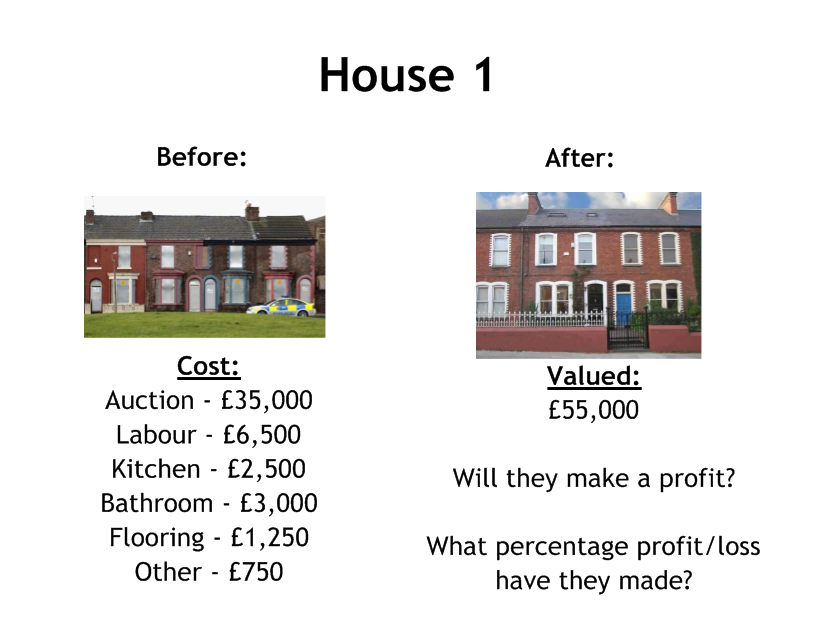 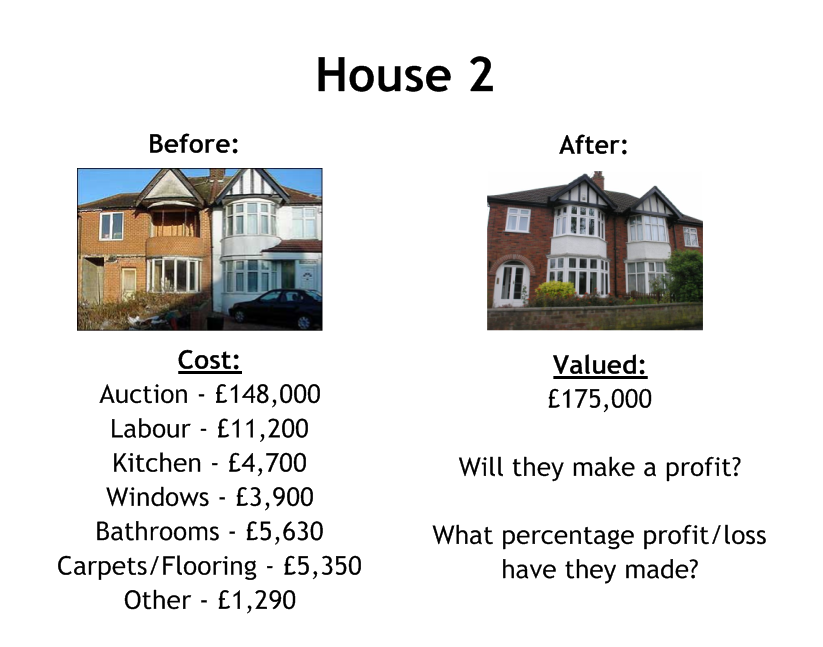 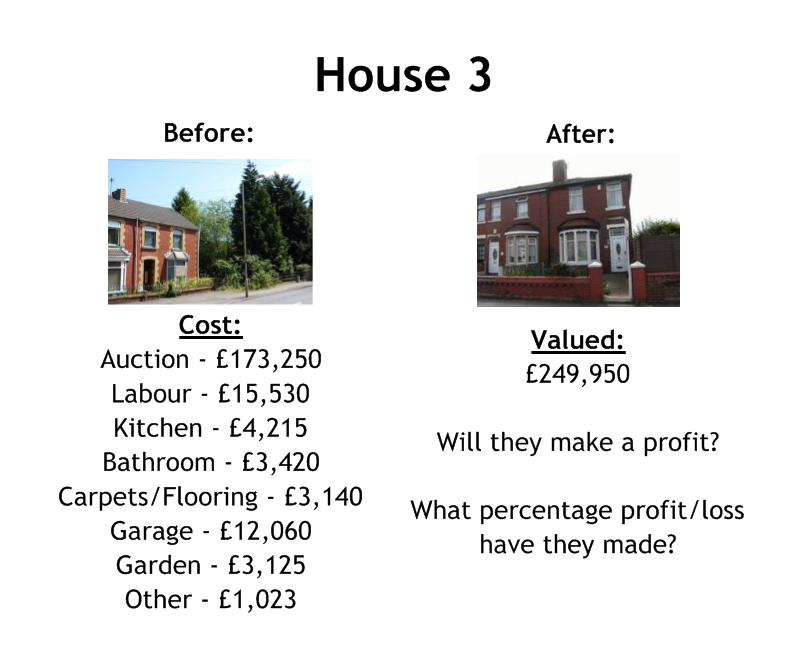 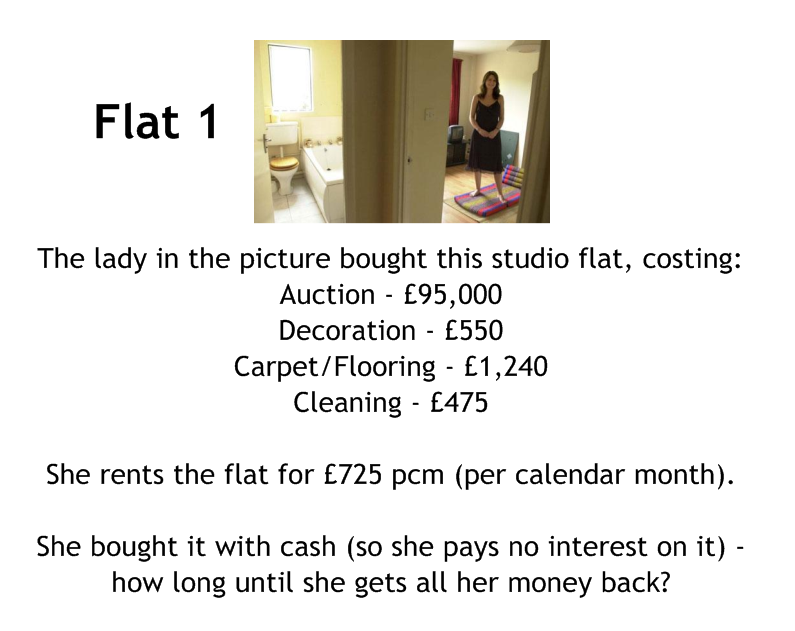 